7月12日每日一练1.认为人的发展主要依靠外在力量，诸如环境的刺激和要求、他人的影响和学校的教育等，持这种观点的教育家是( )。   [单选题]正确率：62.07%2.在以下人物中，不属于外铄论代表人物的是( )。   [单选题]正确率：82.76%3.关于多因素相互作用论，不正确的是( )。   [单选题]正确率：89.66%4.孟子说:“人的本性是善的，万物皆备于心，人的本性中就有恻隐、羞怒、辞让、是非四项，这是仁义礼智四种基本品行来源，人只要善于修身养性，这些品行就能得到发展。”这种观点属于( )。   [单选题]正确率：86.21%5.我国历史上曾有“性也者，与生俱生也”的说法，属于( )观点。   [单选题]正确率：89.66%选项小计比例A.荀子 (答案)1862.07%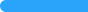 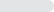 B.孟子620.69%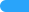 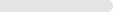 C.格赛尔00%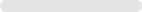 D.威尔逊517.24%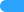 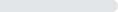 选项小计比例A.荀子310.34%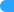 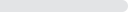 B.孟子 (答案)2482.76%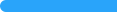 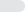 C.华生26.9%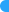 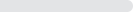 D.洛克00%选项小计比例A.内在力量与外在力量同时发生00%B.人面对自然环境的变化具有主观能动性310.34%C.环境可以改变人的一切 (答案)2689.66%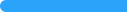 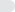 D.影响人的因素有先天的也有后天的00%选项小计比例A.内发论 (答案)2586.21%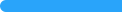 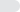 B.多因素相互作用论26.9%C.外铄论26.9%D.统一论00%选项小计比例A.内发论 (答案)2689.66%B.外铄论00%C.辐和论13.45%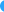 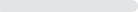 D.多因素相互作用论26.9%